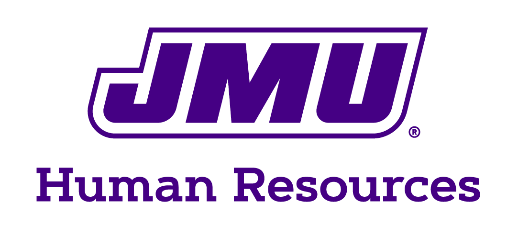 Completing the Vital Records SurveyThis survey may be completed and emailed to Bobby Zaepfel (zaepferp) or faxed to 568-7916.Department/MSC: 	Department and department’s MSC code responsible for maintaining the official copy of the record.  Contact Person:	Name, Telephone Number and email addressRecord Title:	Descriptive title of the recordsFunction:	Describe the function dependent on this vital recordLocation:	Where is the record(s) stored?Retention Period:	What is the retention period of the recordRecord Medium:	Please indicate all formats of this record (i.e. paper, electronic, microfilm…)	Survey Conducted By:	Please indicate who completed the surveyDate:	Please indicate the date the survey was completed